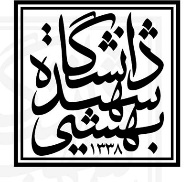 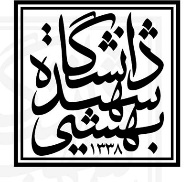 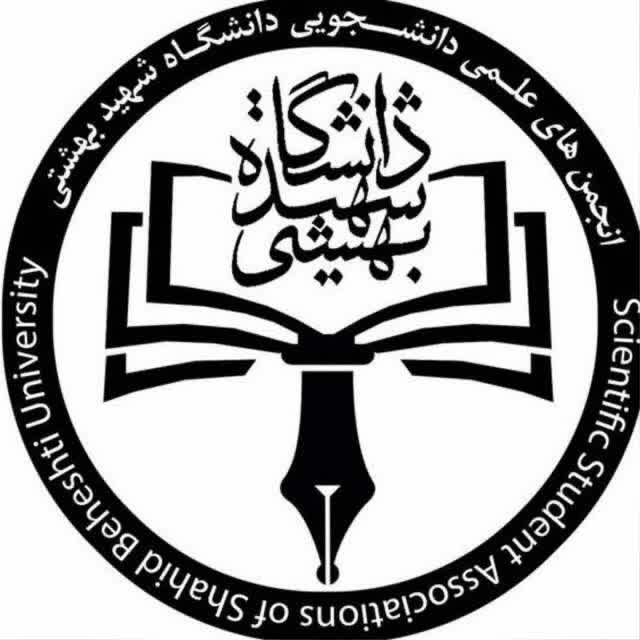 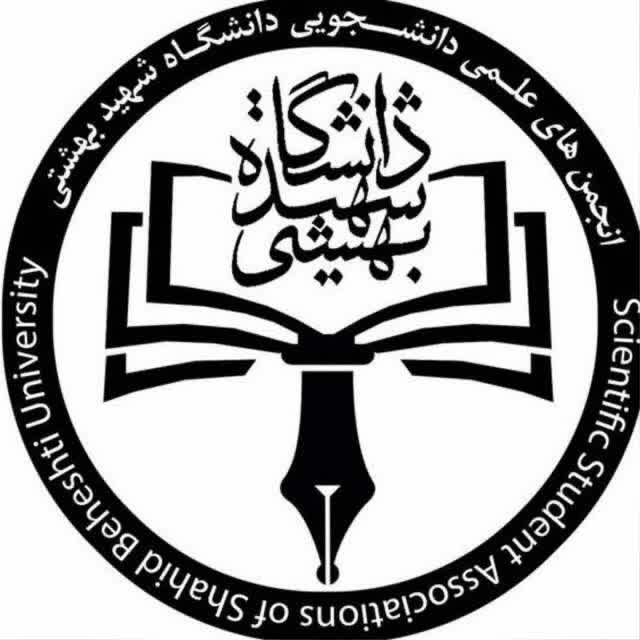 فرم صورتجلسه انتخاب دبیرانجمن علمی دانشجوییجلسه ای با موضوع انتخاب دبیر انجمن علمی دانشجویی ...................در تاریخ..................با حضور اعضاء شورای مرکزی انجمن علمی  برگزار گردید و آقای / خانم ............................... با حداکثر آراء به عنوان دبیر انجمن انتخاب شدند.اینجانب                         دبیر انجمن علمی                        متعهد می شوم نسبت به ارائه فرم کلیه برنامه های انجمن به  اداره انجمن های علمی دانشجویی و اخذمجوز برگزاری و اجرای برنامه اقدام نمایم و کلیه گزارشات برنامه های اجرایی و گزارشات مالی را حداکثر 1 روز بعد از اجرای برنامه  در سامانه فرنما ثبت نمایم.                                                                                                                     امضا و تاریخاعلام نظر مسئول فرهنگی دانشکده:                                                                                                                                           امضا و تاریخردیفنام و نام خانوادگیشماره دانشجوییکدملیشماره همراهامضاء123456789